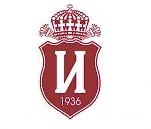 УНИВЕРСИТЕТСКА МНОГОПРОФИЛНА БОЛНИЦА ЗА АКТИВНО ЛЕЧЕНИЕ·ЦАРИЦА ЙОАННА-ИСУЛ· ЕАД	Булстат: 831605806 гр. София 1527, ул. “Бяло море” № 8; тел: (+359 2) 9432 170, факс: (+359 2) 9432 144, 9432 180http://www.isul.eu/·ЦАРИЦА ЙОАННА· 					 	      ИСУЛ                                                                                                                                                  ОДОБРЯВАМ,ИЗПЪЛНИТЕЛЕН ДИРЕКТОР                                                                          ПРОФ. Д-Р БОЙКО КОРУКОВ, Д.М.Д О К У М Е Н Т А Ц И ЯЗА УЧАСТИЕ В ПРОЦЕДУРА ЗАВЪЗЛАГАНЕ НА ОБЩЕСТВЕНА ПОРЪЧКА ЧРЕЗ ПУБЛИЧНО СЪСТЕЗАНИЕ С  ПРЕДМЕТ„ДЕНОНОЩНА ВЪОРЪЖЕНА ОХРАНА НА ИМУЩЕСТВОТО, СГРАДИТЕ ИПРИЛЕЖАЩИТЕ ПЛОЩИ НА УМБАЛ„ЦАРИЦА ЙОАННА – ИСУЛ”ЕАД”гр. София 2018 г.Документацията за участие е изготвена в съответствиес нормите на Закона за обществените поръчки и е одобрена с Решение № РД-03 - 16/13.04.2018 г.С Ъ Д Ъ Р Ж А Н И Ена документацията за участие в процедура за възлагане на обществена поръчка чрез публично състезание с предмет „Денонощна въоръжена охрана на имуществото, сградите и прилежащите площи на УМБАЛ„Царица Йоанна – ИСУЛ”ЕАД”І. Решение за откриване на процедурата - Решение № РД-16/13.04.2018 г.ІІ. Обявление за обществената поръчка. ІІІ. Предмет на поръчката. Описание на обекта на поръчката. Изисквания към изпълнението на поръчката. ІV. Изисквания към участниците по отношение на личното им състояние и съответствието им с критериите за подбор. Основания за отстраняване.V. Критерий за възлагане.VІ. Указания за подготовка на офертата.  VІІ.  Разглеждане на офертите. VІІІ. Договор за обществена поръчка.ІХ. Приложения:1. Приложение № 1 - Единен европейски документ за обществени поръчки (ЕЕДОП);2. Приложениe № 2 - Предложение за изпълнение на поръчката в съответствие с техническата спецификация;3. Приложение № 3 - Декларация за съгласие с клаузите на приложения проект на договор;                   4. Приложение № 4 -  Декларация за срока на валидността на офертата; 5. Приложениe № 5 - Декларация за спазени задълженията, свързани с данъци и осигуровки, опазване на околната среда, закрила на заетостта и условията на труд;6. Приложениe № 6 - Ценово предложение;7. Приложение № 7 - Проект на договор;Раздел ІРЕШЕНИЕ ЗА ОТКРИВАНЕ НА ПРОЦЕДУРА ЗА ВЪЗЛАГАНЕ НА ОБЩЕСТВЕНАТА ПОРЪЧКА ЧРЕЗ ПУБЛИЧНО СЪСТЕЗАНИЕРаздел  ІІОБЯВЛЕНИЕ ЗА ОБЩЕСТВЕНАТА ПОРЪЧКАРаздел ІІІПредмет на поръчката. Описание на обекта на поръчката. Изисквания към изпълнението на поръчката. Tехническа спецификация.I. Предмет на поръчката.Предмет на обществената поръчка е осъществяване на денонощна въоръжена охрана на  имуществото, сградите и прилежащите площи на УМБАЛ„Царица Йоанна – ИСУЛ” ЕАД. С оглед спецификата на обществената поръчка разделянето на обособени позиции е нерационално, тъй като предметът на обществената поръчка не съдържа в себе си дейност, която може да бъде отделена и възложена като самостоятелен предмет на обществена поръчка.	II. Описание на обекта на поръчката.Обектите на денонощната въоръжена охрана са:	1. Недвижимият имот - земята, сградите, съоръженията и всички други подобрения в имота, трайно закрепени към земята;	2. Движимите вещи - дълготрайни и краткотрайни материални активи като: парични средства (местна и чуждестранна валута), машини, инсталации и съоръжения, енергия, суровини и материали, консумативи и всяко друго движимо имущество, което се намира в границите на имота, независимо дали са собственост на Възложителя, на наетия от него персонал или на трети лица;3. Особености на охранявания обект.Обектът представлява болничен комплекс, състоящ се от няколко сгради, в които са разположени клиниките и лабораториите, работилници, складови помещения, гаражни клетки и паркинги. В обекта има изградено видеонаблюдение и пожароизвестителни системи. Границите на обекта са от изток ул. „Стара планина", ул. „Чаталджа" и ул. „Малкара", от запад ул. „Искър", от север булевард „Ген. Данаил Николаев" и от юг ул. „Петра" и ул. „Бяло море". 4. Място на изпълнение – територията на УМБАЛ „Царица Йоанна – ИСУЛ“ ЕАД с административен адрес гр. София, ул. „Бяло море“ № 8.5. Срокът за изпълнението на поръчката е 24 (двадесет и четири) месеца от сключване на договор.            6. Прогнозната стойност на поръчката е 490 000.00 лева без ДДС или  588 000.00 лева с включен ДДС. Посочената стойност е максималният финансов ресурс, предвиден от Възложителя за изпълнение на поръчката.7. Плащането се извършва в левове, по банков път, на посочената от Изпълнителя банкова сметка, отложено, в срок до 60 /шестдесет/ дни, считано от последния ден на месеца, през който е извършена услугата и след представяне на фактура и ежемесечен отчет за извършената охранителна дейност. Условието за плащане е съобразено с разпоредбата на чл.3, ал.5 на Закона за Лечебните заведения и чл. 303а, ал. 2 на Търговския закон. Средствата се осигуряват от приходи по договор с НЗОК.III. Изисквания към изпълнението на поръчката. Tехническа спецификация.Определеният въз основа на процедурата изпълнител се задължава: а/ да организира персонала, който ще извършва охраната на УМБАЛ „Царица Йоанна-ИСУЛ” ЕАД (обекта); 	б/ да предложи начин на изпълнение на услугата, включващ:	- начин на реализиране на охраната на обекта, съобразен с особеностите на охранявания обект, включително описание и брой на постове, брой охранители, разположение, режим на сменност, пропусквателен режим, вид на техническите средства за охрана /средства за принуда и защита/, с които всеки един охранител ще разполага – съгласно действащото законодателство;  	- връзки на взаимодействие, осигуряващи сигурността на обекта, включително при възникване на кризисни ситуации, природни бедствия, нерегламентирано настаняване, ползване, аварии, терористични актове и взаимодействие с органите на МВР, ПБЗН, както и за оперативна  връзка с определено/и от Възложителя лице или лица. Задължения и действия на охранителния състав при възникване на правонарушения и кризисни ситуации;	- документите, които ще се водят на обекта, предмет на поръчката (дневници, регистри и др.) и други документи по преценка на участника, свързани с изпълнението на поръчката, съобразно ЗЧОД и изискванията на Възложителя. 	- системата от мерки, които участникът ще прилага за контрол на дейността на охранителите, при изпълнението на охранителната дейност за обекта;	- обучението, което ще преминават охранителите за осигуряване на качеството на охранителната услуга. в/ да организира охраната на имуществото, сградите и прилежащите площи на УМБАЛ “Царица Йоанна-ИСУЛ” ЕАД чрез един отговорник по охраната и състав от охранители, разпределени в осем поста, както следва:  Пост № 1 – Централен вход за Спешен портал и Консултативно-диагностичен блок /КДБ/ - за служители, пациенти, студенти, специализанти и посетители – денонощен, въоръжен, стационарен с пропускателен режим и контрол на видеонаблюдението;  Пост № 2 – Централен вход на болницата за служители, пациенти, студенти и специализанти – денонощен. През редовната смяна на възложителя – стационарен с пропускателен режим, контрол на видеонаблюдението и пожароизвестителните системи, а в останалото време – обход. Обходът следва да се извършва на всеки час. Обходът се извършва вътре в лечебното заведениеи от централния вход на болницата, през топлата връзка, до диагностично консултативните кабинети и обратно. В четвъртък - ден за свиждания с хоспитализираните пациенти - пропускателен режим до 20.00 часа; Пост № 3 – Централен паркинг – денонощен, въоръжен. През редовната смяна на възложителя – стационарен с пропускателен режим, а в останалото време – обход. Обходът следва да се извършва на всеки час и да обхваща територията на централния паркинг;Пост № 4 – Вход към Клиника по УНГ болести за служители и пациенти – дневен, стационарен с пропускателен режим и контрол на видеонаблюдението, с работно време понеделник - петък от 07.00 до 17.00 часа; Пост № 5 – Снабдяване – денонощен, въоръжен. През редовната смяна на възложителя – стационарен с пропускателен режим, а в останалото време – обход. Обходът следва да се извършва на всеки час и да обхваща територията на вътрешния двор на лечебното заведение, територията пред и зад сградата на снабдяването;Пост № 6 – Паркинг с вход от ул. „Майор Агов” - дневен, стационарен с пропускателен режим, с работно време понеделник - петък от 07.00 до 17.00 часа;Пост № 7  -  Вход към  Административно-стопански блок за служители - дневен, стационарен с пропускателен режим, като следи и за вдигане и пускане на бариерата към входа на Административно-стопанския блок, с работно време понеделник - петък от 07.00 до 17.00 часа; Пост №  8 –  Вход  от ул."Искър" и ул."Бяло море" – денонощен. През редовната смяна на възложителя – стационарен с пропускателен режим, а в останалото време – обход. Обходът следва да се извършва на всеки час и да обхваща територията от входа на ул."Искър" и ул."Бяло море" до Пост № 4.Раздел ІVИЗИСКВАНИЯ КЪМ УЧАСТНИЦИТЕ ПО ОТНОШЕНИЕ НА ЛИЧНОТО ИМ СЪСТОЯНИЕ И СЪОТВЕТСТВИЕТО ИМ С КРИТЕРИИТЕ ЗА ПОДБОР. ОСНОВАНИЯ ЗА ОТСТРАНЯВАНЕ	Участниците декларират липсата на основанията за отстраняване и съответствието си с критериите за подбор  чрез представяне на Единен европейски документ за обществени поръчки /ЕЕДОП – Приложение №1/. 	*В този документ се предоставя съответната информация, изисквана от възложителя, и се посочват националните бази данни (публичните регистри), в които се съдържат декларираните обстоятелства, или компетентните органи, които съгласно законодателството на държавата, в която участникът е установен, са длъжни да предоставят информация.  	* Когато изискванията по чл.54, ал.1, т. 1, 2 и 7 от ЗОП се отнасят за повече от едно лице, всички лица подписват един и същ ЕЕДОП. 1. Изисквания към участниците по отношение на личното им състояние. Прилагане на основанията за отстраняване.	А/ Изисквания към участниците по чл.54, ал.1 от ЗОП относно личното състояние - основания за задължително отстраняване. 	Нормативно установените изисквания на чл. 54, ал. 1 от ЗОП относно личното състояние на участниците са абсолютно задължителни, и Възложителят отстранява от участие в процедурата участник, когато:	1. е осъден с влязла в сила присъда, освен ако е реабилитиран, за престъпление по чл.108а, чл. 159а–159г, чл.172, чл.192а, чл.194–217, чл.219–252, чл.253–260, чл.301-307, чл. 321, 321а и чл. 352–353е от Наказателния кодекс;	2. е осъден с влязла в сила присъда, освен ако е реабилитиран, за престъпление, аналогично на тези по т.1, в друга държава членка или трета страна;	3. има задължения за данъци и задължителни осигурителни вноски по смисъла на чл.162, ал.2, т.1 от ДОПК и лихвите по тях, към държавата или към общината по седалището на възложителя и на кандидата или участника, или аналогични задължения, установени с акт на компетентен орган, съгласно законодателството на държавата, в която кандидатът или участникът е установен, освен ако е допуснато разсрочване, отсрочване или обезпечение на задълженията или задължението е по акт, който не е влязъл в сила;	4. е налице неравнопоставеност в случаите по чл.44, ал. 5;	5. е установено, че: 	а) е представил документ с невярно съдържание, свързан с удостоверяване липсата на основания за отстраняване или изпълнението на критериите за подбор;	б) не е предоставил изискваща се информация, свързана с удостоверяване липсата на основания за отстраняване или изпълнението на критериите за подбор;	6. е установено с влязло в сила наказателно постановление или съдебно решение, нарушение на чл. 61, ал. 1, чл. 62, ал. 1 или 3, чл. 63, ал. 1 или 2, чл. 118, чл. 128, чл. 228, ал. 3, чл. 245 и чл. 301 – 305 от Кодекса на труда.	7. е налице конфликт на интереси, който не може да бъде отстранен.	Б/ Когато участникът е обединение от физически и/или юридически лица, изискванията по чл. 54, ал.1, т.1÷7 от ЗОП се прилагат за всеки член на обединението;	В/ Когато участникът е посочил, че ще използва подизпълнители, изискванията по чл.54, ал.1, т.1÷7 от ЗОП се прилагат за всеки от тях; 	Г/ Изисквания към участниците по чл. 55, ал.1, т. 1 и т. 4 от ЗОП: 	Възложителят ще отстрани от участие в процедурата участник, за когото е налице някое от следните обстоятелства:	- обявен е в несъстоятелност или е в производство по несъстоятелност, или е в процедура по ликвидация, или е сключил извънсъдебно споразумение с кредиторите си по смисъла на чл. 740 от Търговския закон, или е преустановил дейността си, а в случай че кандидатът или участникът е чуждестранно лице – се намира в подобно положение, произтичащо от сходна процедура, съгласно законодателството на държавата, в която е установен; 	- доказано е, че е виновен за неизпълнение на договор за обществена поръчка, довело до предсрочното му прекратяване, изплащане на обезщетения или други подобни санкции, с изключение на случаите, когато неизпълнението засяга по-малко от 50 на сто от стойността или обема на договора;	Д/ Когато участникът е обединение от физически и/или юридически лица, изискванията по чл.55, ал.1, т.1 и т.4 от ЗОП се прилагат за всеки член на обединението;	Е/ Когато участникът е посочил, че ще използва подизпълнители при изпълнение на поръчката, изискванията по чл.55, ал.1, т.1 и т.4 от ЗОП се прилагат за всеки от тях. 	Информацията относно основанията за задължително отстраняване, участниците следва да посочат в Част III: Основания за изключване на ЕЕДОП.2. Мерки за доказване на надеждност 1. На основание чл. 56 от ЗОП участник, за когото са налице основания за отстраняване по чл. 54, ал. 1 от ЗОП и посочените от възложителя обстоятелства по чл. 55, ал. 1 от ЗОП, има право да представи доказателства, че е предприел мерки, които гарантират неговата надеждност, въпреки наличието на съответното основание за отстраняване. За тази цел кандидатът или участникът може да докаже, че: 1.1. е погасил задълженията си по чл. 54, ал. 1, т. 3 от ЗОП, включително начислените лихви и/или глоби или че те са разсрочени, отсрочени или обезпечени;1.2. е платил или е в процес на изплащане на дължимо обезщетение за всички вреди, настъпили в резултат от извършеното от него престъпление или нарушение;1.3. е изяснил изчерпателно фактите и обстоятелствата, като активно е съдействал на компетентните органи, и е изпълнил конкретни предписания, технически, организационни и кадрови мерки, чрез които да се предотвратят нови престъпления или нарушения.1.4. е платил изцяло дължимото вземане по чл. 128, чл. 228, ал. 3 или чл. 245 от Кодекса на труда.Възложителят преценява предприетите от кандидата или участника мерки, като отчита тежестта и конкретните обстоятелства, свързани с престъплението или нарушението.В случай че предприетите от кандидата или участника мерки са достатъчни, за да се гарантира неговата надеждност, възложителят не го отстранява от процедурата.Мотивите за приемане или отхвърляне на предприетите мерки и представените доказателства се посочват в решението за класиране или прекратяване на процедурата.Участник, който с влязла в сила присъда или друг акт съгласно законодателството на държавата, в която е произнесена присъдата или е издаден актът, е лишен от правото да участва в процедури за обществени поръчки или концесии, за времето, определено с присъдата или акта, няма право да използва възможността да представи доказателства, че е предприел мерки, които гарантират неговата надеждност.2. На основание чл. 45, ал. 1 от ППЗОП когато за участник е налице някое от основанията за отстраняване по чл. 54, ал. 1 ЗОП или посочените от възложителя основания по чл. 55, ал. 1 ЗОП  и преди подаването на офертата той е предприел мерки за доказване на надеждност по чл. 56 ЗОП, тези мерки се описват в ЕЕДОП.Като доказателства за надеждността на кандидата или участника се представят следните документи:2.1. по отношение на обстоятелствата по чл. 56, ал. 1, т. 1 и 2 ЗОП  – документ за извършено плащане или споразумение, или друг документ, от който да е видно, че задълженията са обезпечени или че страните са договорили тяхното отсрочване или разсрочване, заедно с погасителен план и/или с посочени дати за окончателно изплащане на дължимите задължения или е в процес на изплащане на дължимо обезщетение;2.2. по отношение на обстоятелството по чл. 56, ал. 1, т. 3 ЗОП  – документ от съответния компетентен орган за потвърждение на описаните обстоятелства.3. Доказване липсата на основания за отстраняване	За доказване на липсата на основания за отстраняване участникът, избран за изпълнител, представя:1. за обстоятелствата по чл.54, ал.1, т.1 от ЗОП – свидетелство за съдимост;2. за обстоятелството по чл.54, ал.1, т.3 от ЗОП – удостоверение от органите по приходите и удостоверение от общината по седалището на възложителя и на кандидата или участника;3. за обстоятелството по чл. 54, ал. 1, т. 6 и по чл. 56, ал. 1, т. 4 – удостоверение от органите на Изпълнителна агенция "Главна инспекция по труда";4. за обстоятелствата по чл.55, ал.1, т.1 от ЗОП – удостоверение, издадено от Агенцията по вписванията.	*Когато участникът, избран за изпълнител, е чуждестранно лице, той представя съответния документ по т.1-4, издаден от компетентен орган, съгласно законодателството на държавата, в която участникът е установен.	*Когато в съответната държава не се издават документи за посочените обстоятелства или когато документите не включват всички обстоятелства, участникът представя декларация, ако такава декларация има правно значение съгласно законодателството на съответната държава. Когато декларацията няма правно значение, участникът представя официално заявление, направено пред компетентен орган в съответната държава.	*Документите се представят и за членовете на обединението, за подизпълнителите и третите лица, ако има такива. 	*Възложителят няма право да изисква представянето на документите за доказване на липсата на основания, когато обстоятелствата в тях са достъпни чрез публичен безплатен регистър или информацията или достъпът до нея се предоставя от компетентния орган на възложителя по служебен път.	*Участниците са длъжни да уведомят писмено възложителя в 3-дневен срок от настъпване на обстоятелство по чл. 54, ал. 1 от ЗОП, или посоченото от възложителя основание по чл. 55, ал. 1 ЗОП. 4. Изисквания към участниците, свързани с критериите за подбор    	С  критериите за подбор се определят минималните изисквания за допустимост на офертите. 	4.1. Минимални изисквания относно годността (правоспособността) на участниците за упражняване на професионална дейност:Участниците в процедурата трябва да притежават Лиценз за извършване на охранителна дейност, валиден за територията на цялата страна или за територията на област София – град, издаден по реда на Закона за частната охранителна дейност (ЗЧОД). Лицензът трябва задължително да включва дейността по чл.5, ал.1,т.2 от ЗЧОД. 	За доказване на съответствието с посоченото изискване, участниците следва да посочат необходимата информация (номер и дата на издаване на Лиценз за извършване на частна охранителна дейност, издаден от директора на Главна дирекция „Национална полиция“ или от упълномощени от него лица, който разрешава на участника да извършва охранителна дейност на територията на цялата страна или на територията на област София – град, включително дейността по чл.5, ал.1,т.2 от ЗЧОД) в част IV „Критерии за подбор", буква „А”, т. 2 на ЕЕДОП.     	В случайте на чл.67, ал.5 и ал.6 от ЗОП, участниците доказват съответствието си с това изискване с представяне на заверено от участника копие на Лиценз за извършване на охранителна дейност, валиден за територията на цялата страна или за територията на област София – град, издаден по реда на Закона за частната охранителна дейност (ЗЧОД).	4.2. Изисквания към икономическото и финансовото състояние на участниците в процедурата. Възложителят не поставя изисквания към икономическото и финансовото състояние на участниците в процедурата. 	4.3. Минимални изисквания относно техническите и професионалните способности на участниците в процедурата:	4.3.1. Участниците в процедурата трябва да притежават валидна система за управление на качеството в съответствие със стандарт БДС EN ISO 9001:2008 или по-нова версия, или еквивалентна система с обхват, съгласно предмета на обществената поръчка.	За доказване на съответствието с посоченото изискване, участниците следва да посочат необходимата информация в част IV „Критерии за подбор", буква „Г” на ЕЕДОП.	В случайте на чл.67, ал.5 и ал.6 от ЗОП, участниците доказват съответствието си с това изискване с представяне на валидна система за управление на качеството в съответствие със стандарт БДС EN ISO 9001:2008 или по-нова версия, или еквивалентна система с обхват, съгласно предмета на обществената поръчка.	4.3.2. Участниците в процедурата трябва да притежават валидна система за управление на професионалното здраве и безопасността - OHSAS 18 001:2007 или еквивалентен. 	За доказване на съответствието с посоченото изискване, участниците следва да посочат необходимата информация в част IV „Критерии за подбор", буква „Г” на ЕЕДОП.	В случайте на чл.67, ал. 5 от ЗОП участниците доказват съответствието си с това изискване с представяне на валидна система за управление на професионалното здраве и безопасността - OHSAS 18 001:2007 или еквивалентен.          Преди сключването на договора за обществена поръчка възложителят изисква от участника, определен за изпълнител, да представи заверени от участника копия от притежаваните от него сертификати.   	4.3.3. Участникът в процедурата следва да е изпълнил поне една услуга през последните три години, считано от датата на подаване на офертата с предмет и обем, идентичен с предмета и обема на поръчката. 	Под „идентичен предмет и обем“ следва да се има предвид изпълнението на дейности по физическа охрана на поне един обект с пропускателен режим, с минимален брой постове и режим на охраната, съответстващи на изискването на възложителя за изпълнение на обществената поръчка.	За доказване на съответствието с посоченото изискване, участниците следва да посочат необходимата информация (брой на изпълнените или изпълнявани услуги, датите на договорите, предмета на договорите, получателите на услугите ) в част IV „Критерии за подбор", буква „В”, т. 1Б на ЕЕДОП.	В случайте на чл.67, ал. 5 от ЗОП участниците доказват съответствието си с това изискване с представяне на информация, а именно със списък на изпълнените или изпълнявани услуги, с посочване на датите на договорите и получателите на услугите, както и доказателства за тяхното изпълнение.           Преди сключването на договора за обществена поръчка възложителят изисква от участника, определен за изпълнител, да представи доказателствa за извършените услуги. Доказателствата могат да бъдат под формата на: удостоверения/референции, издадени от получателите или от друг компетентен орган и/или чрез посочване на публичен регистър, в който е публикувана информация за извършените услуги.	Участници, които не отговарят на изискванията, свързани с критериите за подбор, ще бъдат отстранявани от участие в процедурата.5. Други основания  за отстраняване	5.1. На основание чл. 107 от ЗОП Възложителят отстранява от процедурата и:	5.1.1. участник, който не отговаря на поставените критерии за подбор или не изпълни друго условие, посочено в обявлението за обществената поръчка или в одобрената от Възложителя документация;	5.1.2. участник, който е представил оферта, която не отговаря на предварително обявените условия на поръчката или на правила и изисквания, свързани с опазване на околната среда, социалното и трудовото право, приложими колективни споразумения и/или разпоредби на международното екологично, социално и трудово право, които са изброени в приложение № 10 към ЗОП;	5.1.3. участник, който не е представил в срок обосновката по чл. 72, ал. 1 от ЗОП или чиято оферта не е приета съгласно чл. 72, ал. 3 – 5 от ЗОП;	5.1.4. участници, които са свързани лица по смисъла на § 2, т. 45 от ДР на ЗОП, а именно лица по смисъла на § 1, т. 13 и 14 от допълнителните разпоредби на Закона за публичното предлагане на ценни книжа;	5.2. Възложителят отстранява от процедурата и участник, за когото са налице обстоятелствата по чл.3, т. 8 от Закона за икономическите и финансовите отношения с дружествата, регистрирани с юрисдикции с преференциален режим, свързаните с тях лица и техните действителни собственици /ЗИФОДРЮПДРСЛТДС/, освен ако не са налице условията по чл.4 от същия.       Информацията относно липсата или наличието на обстоятелства по т. 5.1.4 и 5.2 се посочва в Част III, Раздел Г от ЕЕДОП „Други основания за изключване, които може да бъдат предвидени в националното законодателство на възлагащия орган или възложителя на държава членка в част III: „Основания за изключване” на ЕЕДОП.      За доказване на липсата на основания за отстраняване участникът, избран за изпълнител, представя документите, посочени в чл. 58, ал.1 от ЗОП.Раздел V КРИТЕРИЙ ЗА ВЪЗЛАГАНЕ	Класирането на допуснатите участници в процедурата ще се извърши въз основа на икономически най-изгодната оферта, определена  въз основа на избрания критерий за възлагане «оптимално съотношение качество/цена». МЕТОДИКА ЗА ОЦЕНКА НА ОФЕРТИТЕ	Икономически най-изгодната оферта се определя въз основа на критерий за възлагане „оптимално съотношение качество/цена” по чл. 70, ал. 2, т. 3 от ЗОП.	Класирането на  офертите се извършва в зависимост от комплексната оценка КО на участника по методиката, която се формира като сбор от получените точки по отделните показатели за оценка. „Комплексната оценка” се определя на база следните показатели:Комплексната оценка (КО) на офертата на участника се изчислява по формулата: КО = П1 х 50% + П2 х 50% 	Комплексната оценка се формира като сума от оценките за всички показатели в методиката и има максимална стойност 100 точки.	На първо място ще бъде класиран участникът, събрал най-голям брой точки.	1. Показател „ Качество на предложението за изпълнение на поръчката” – П1	Максимален брой точки по показателя – 100 точки.	Относителната тежест на показателя в комплексната оценка е 50%.	2. Показател „ЦЕНОВО ПРЕДЛОЖЕНИЕ” – П2	До оценка по показател Предлагана цена (П2) се допускат само оферти, които съответстват на условията за изпълнение на обществената поръчка. 	Максимален брой точки по показателя – 100 точки. 	Относителната тежест на показателя в комплексната оценка е 50%.	Оценките на офертите по показателя се изчисляват по формулата:	П2 = (Цmin / Цp) х 100, където:	- Цmin е минималната предложена месечна цена в лева, без ДДС съгласно ценовите предложения на всички участници.	- Цp е предложената месечна цена в лева, без ДДС съгласно ценовото предложение на съответния участник. 	Участникът предложил най–ниска цена за изпълнение на поръчката получава максимален брой точки по показателя – 100 точки. 	На първо място се класира участникът получил най-висока комплексна оценка съгласно гореописаната методика за оценка на офертите.Раздел VІУКАЗАНИЯ ЗА ПОДГОТОВКА НА ОФЕРТАТА  1. Общи условия.              Документите, свързани с участието в процедура за възлагане на обществена поръчка чрез публично състезание с предмет „Денонощна въоръжена охрана на имуществото, сградите и прилежащите площи на УМБАЛ„Царица Йоанна – ИСУЛ”ЕАД” се представят от участника или от упълномощен от него представител - лично или чрез пощенска или друга куриерска услуга с препоръчана пратка с обратна разписка, на административния адрес на възложителя, а именно  гр. София, п.к. 1527, ул. „Бяло море”№ 8, в сектор “ДДП” всеки работен ден до крайния срок за подаване на офертите в работното време на възложителя – 8:00÷16:30 ч.	Възложителят предоставя неограничен, пълен, безплатен и пряк достъп чрез публикуване на документацията за обществената поръчка на интернет страницата на УМБАЛ"Царица Йоанна-ИСУЛ"ЕАД www.isul.eu в профила на купувача  www.isul.eu/Profil_na_kupuvacha.htm, в Раздел „Обществени поръчки”  www.isul.eu/Obsht_porachki_art20_2_ZOP/Obsht_porachki_art20_2_ZOP_9.htm от датата на публикуване на обявлението в Регистъра за обществени поръчки (РОП).Участниците в обществената поръчка задължително следва да са извършили оглед на обекта. Огледът на обекта - УМБАЛ „Царица Йоанна-ИСУЛ” ЕАД се извършва всеки работен ден от 10 ч. до 12 ч. до крайния срок за подаване на офертите. Огледът се извършва от представител на кандидата за участие в обществената поръчка след представяне на пълномощно и регистриране в сектор ДДП. 	Всеки участник има право да представи само една оферта, като не се приемат варианти на офертата. При изготвяне на офертата всеки участник трябва да се придържа точно към обявените от възложителя условия.	Лице, което участва в обединение или е дало съгласие и фигурира като подизпълнител в офертата на друг участник, не може да представя самостоятелна оферта. Едно физическо или юридическо лице може да участва само в едно обединение. Свързани лица не могат да бъдат самостоятелни участници в една и съща процедура. 	До изтичането на срока за подаване на офертите всеки участник в процедурата може да промени, допълни или да оттегли офертата си. Допълнението и/или промяната на офертата трябва да отговарят на изискванията и условията за представяне на първоначалната оферта, като върху плика бъде поставен надпис „Допълнение/Промяна на оферта с входящ номер....” и наименованието на участника.	Срокът на валидност на офертите е 4 месеца, считано от крайния срок за подаване на офертите. През този срок всеки участник е обвързан с условията на представената от него оферта.   	Документите, свързани с участието в откритата процедура се представят в запечатана непрозрачна опаковка, върху която се посочват наименованието на участника, /включително участниците в обединението, когато е приложимо/, адрес за кореспонденция, телефон и по възможност - факс и електронен адрес, наименованието на поръчката и обособените позиции, за които се подават документите. 	Минималните изисквания към офертите са посочени в Раздел ІV „Изисквания към участниците по отношение на личното им състояние и съответствието им с критериите за подбор”. 	Участниците могат да посочват в офертите си информация, която смятат за конфиденциална във връзка с наличието на търговска тайна. Когато участниците са се позовали на конфиденциалност, съответната информация не се разкрива от възложителя. Участниците не могат да се позовават на конфиденциалност по отношение на предложенията от офертите им, които подлежат на оценка!  	При приемане на офертата върху плика се отбелязват поредният номер, датата и часът на получаването и посочените данни се записват във входящ регистър, за което на приносителя се издава документ. Не се приема и се връща незабавно на участника оферта, която е представена след изтичане на крайния срок или в не запечатана, или скъсана опаковка. Тези обстоятелства се отбелязват във входящия регистър.	Всички документи за участие в процедурата се представят на български език. Когато документът е съставен на чужд език, се представя и в превод. Участникът носи отговорност за верността на превода.2. Съдържание на офертата            Всяка oпаковка следва да съдържа:	2.1. Опис на представените документи;            2.2. Документи по чл. 39, ал. 2 от ППЗОП:2.2.1. Единен европейски документ за обществени поръчки с информация относно личното състояние на участника и критериите за подбор /ЕЕДОП/- Приложение № 1; 2.2.2. Документи за доказване на предприетите мерки за надеждност /когато е приложимо/; 2.3. Други относими документи: 2.3.1.  Декларация за съгласие от трето лице по чл. 65, ал.3 от ЗОП /когато е приложимо/;2.3.2. Декларация за конфиденциалност по чл. 102 от ЗОП /когато е приложимо/;	2.4.Техническо предложение - Приложение № 2, съдържащо:	2.4.1. Документ за упълномощаване, когато лицето, което подава офертата, не е законният представител на участника.	2.4.2. Предложение за изпълнение на поръчката в съответствие с техническата спецификация  /План за охрана/;		2.4.3. Декларация за съгласие с клаузите на приложения проект на договор – Приложение № 3.	2.4.4. Декларация за срока на валидност на офертата – Приложение № 4.	2.4.5. Декларация, че при изготвяне на офертата са спазени задълженията, свързани с данъци и осигуровки, опазване на околната среда, закрила на заетостта и условията на труд – Приложение № 5.	2.4.6. Декларация от участника, че ще снабди за собствена сметка наетите от тях охранители с лична идентификационна карта със снимка, отличителен знак и униформено облекло, лични предпазни и защитни средства, като стойността им трябва да е включена в общата цена за изпълнение на поръчката и възложителят не дължи заплащане за тях допълнително.	2.4.7. Декларация от участника, че разполага с денонощна дежурна част и дежурен екип, който при нужда да реагира за обезпечаване сигурността на охраняваните обекти. Охраняваните обекти да са оборудвани с мобилни телефони (GSM) за надеждна връзка с дежурната на изпълнителя. 	2.2.10. Декларация от участника, че е извършен оглед на обекта – УМБАЛ „Царица Йоанна-ИСУЛ” ЕАД	2.5. Ценово предложение, изготвено по образец - Приложение № 6. Ценовото предложение на участника следва да бъде поставено в отделен плик с надпис „Предлагани ценови параметри“.Раздел VІІРАЗГЛЕЖДАНЕ НА ОФЕРТИТЕ 	След изтичането на срока за получаване на оферти възложителят назначава със заповед комисия по чл. 103, ал. 1 от ЗОП. 	Получените оферти се отварят на публично заседание, на което могат да присъстват  участниците в процедурата или техни упълномощени представители, както и представители на средствата за масово осведомяване.          	Комисията отваря по реда на тяхното постъпване запечатаните непрозрачни опаковки и оповестява тяхното съдържание, а когато е приложимо - проверява за наличието на отделен запечатан плик с надпис "Предлагани ценови параметри". Най-малко трима от членовете на комисията подписват Предложението за изпълнение на поръчката и плика с надпис "Предлагани ценови параметри". Комисията предлага по един от присъстващите представители на другите участници да подпише Предложението за изпълнение на поръчката и плика с надпис "Предлагани ценови параметри". С това приключва публичната част от заседанието на комисията.        	Комисията разглежда документите по чл. 39, ал. 2 от ППЗОП за съответствие с изискванията към личното състояние и критериите за подбор, поставени от възложителя, и съставя протокол. Когато установи липса, непълнота или несъответствие на информацията, включително нередовност или фактическа грешка, или несъответствие с изискванията към личното състояние или критериите за подбор, комисията ги посочва в протокола и го изпраща на всички участници в деня на публикуването му в профила на купувача.        	В срок до 5 работни дни от получаването на протокола участниците, по отношение на които е констатирано несъответствие или липса на информация, могат да представят на комисията нов ЕЕДОП и/или други документи, които съдържат променена и/или допълнена информация. Допълнително предоставената информация може да обхваща факти и обстоятелства, които са настъпили след крайния срок за получаване на оферти или заявления за участие.	*Когато промените се отнасят до обстоятелства, различни от посочените по чл. 54, ал. 1, т. 1, 2 и 7 и чл. 55, ал. 1, т. 5 от ЗОП, новият ЕЕДОП може да бъде подписан от едно от лицата, които могат самостоятелно да представляват кандидата или участника.        	След изтичането на горепосочения срок комисията пристъпва към разглеждане на допълнително представените документи относно съответствието на участниците с изискванията към личното състояние и критериите за подбор.        	При извършването на предварителния подбор и на всеки етап от процедурата комисията може при необходимост да иска разяснения за данни, заявени от кандидатите и участниците, и/или да проверява заявените данни, включително чрез изискване на информация от други органи и лица.          Комисията не разглежда техническите предложения на участниците, за които е  установено, че не отговарят на изискванията за лично състояние и на критериите за подбор.         	Комисията разглежда допуснатите оферти и проверява за тяхното съответствие с предварително обявените условия, след което извършва оценка на техническите предложения на участниците.	Ценовото предложение на участник, чиято техническа оферта не отговаря на изискванията на възложителя, не се отваря.	Не по-късно от два работни дни преди датата на отваряне на ценовите оферти комисията обявява най-малко чрез съобщение в профила на купувача датата, часа и мястото на отварянето. Отварянето на ценовите оферти се извършва при условията на чл. 54, ал. 2 от ППЗОП.         	Комисията отваря ценовите оферти на допуснатите участници в процедурата и ги оповестява.         	Класирането на допуснатите участници в процедурата ще се извърши въз основа на икономически най-изгодната оферта, определена  на база избрания критерий за възлагане « оптимално съотношение качество/цена».        	Преди извършване на този етап на оценка, финансовите предложения се проверяват за съответствие с изискванията на документацията за участие в процедурата, както и за аритметични грешки.         	Когато предложение в офертата на участник е с повече от 20 на сто по-благоприятно от средната стойност на предложенията на останалите участници по същия показател за оценка, комисията изисква от него подробна писмена обосновка за начина на неговото образуване, която се представя в петдневен срок от получаване на искането.        	Комисията класира участниците по степента на съответствие на офертите с предварително обявените от възложителя условия.       	Комисията предлага за отстраняване от процедурата участник, по отношение на който се установят обстоятелствата, посочени в чл.107 от ЗОП.Комисията съставя протокол, за извършеното оценяване и класиране на участниците; предложение за отстраняване на участници - когато е приложимо; мотивите за допускане или отстраняване на всеки кандидат или участник; предложение за сключване на договор с класирания на първо място участник или за прекратяване на процедурата със съответното правно основание, когато е приложимо.    Когато в хода на работата възникнат основателни съмнения за споразумения, решения или съгласувани практики между участници по смисъла на чл. 15 от Закона за защита на конкуренцията /ЗЗК/, това обстоятелство се посочва в протокола.Протоколите от работата на комисията се представят на възложителя за утвърждаване. В 10-дневен срок от получаването на протоколите възложителят ги утвърждава или ги връща на комисията с писмени указания, когато:- информацията в тях не е достатъчна за вземането на решение за приключване на процедурата, и/или- констатира нарушение в работата на комисията, което може да бъде отстранено, без това да налага прекратяване на процедурата.Указанията на възложителя не могат да насочват към конкретен изпълнител или към определени заключения от страна на комисията, а само да указват:- каква информация трябва да се включи, така че да са налице достатъчно мотиви, които обосновават предложенията на комисията в случай, че информацията в протокола не е достатъчна за вземането на решение за приключване на процедурата;- нарушението, което трябва да се отстрани в случай на констатирано нарушение в работата на комисията.Комисията представя на възложителя нов протокол, който съдържа резултатите от преразглеждането на действията й.В 10-дневен срок от утвърждаване на протоколите възложителят издава решение за определяне на изпълнител или за прекратяване на процедурата.В случаите на възникнали основателни съмнения за споразумения, решения или съгласувани практики между участници по смисъла на чл. 15 от ЗЗК възложителят уведомява Комисията за защита на конкуренцията /КЗК/. Уведомяването не спира провеждането и приключването на процедурата.Раздел VІІІДОГОВОР ЗА ОБЩЕСТВЕНА ПОРЪЧКА        	Договор за обществена поръчка се сключва с участника, определен за изпълнител на поръчката в едномесечен срок след влизане в сила на  решението за определяне на изпълнител или на определението, с което е допуснато предварително изпълнение на това решение, но не преди изтичане на 14-дневен срок от уведомяването на заинтересованите участници за решението за определяне на изпълнител.         	Договорът за обществената поръчка се сключва за срок от 24 месеца и включва задължително всички предложения от офертата на участника, определен за изпълнител.        	Възложителят няма право да сключи договор с избрания изпълнител преди влизането  в сила на  всички решения по процедурата.        	Договор за обществена поръчка не се сключва, когато са налице обстоятелствата по чл.112, ал. 2 от ЗОП.        	Гаранцията за изпълнение на договора е в размер на 3 /три/ % от стойността на договора без ДДС. Условията и срока за задържане и освобождаването и се уреждат в договора за възлагане на обществената поръчка. Гаранцията за изпълнение се представя в една от следните форми:	а) парична сума, внесена по посочената по-долу банкова сметка на ВЪЗЛОЖИТЕЛЯ в  Стопанска и Инвестиционна банка: IBAN BG15 BUIB 9888 1012 740900, BIG код BUIB BGSF; или 	б) безусловна неотменяема банкова гаранция; или	в) застраховка, която обезпечава изпълнението чрез покритие на отговорността на ИЗПЪЛНИТЕЛЯ. 	Гаранцията за изпълнение следва да е със срок на валидност от датата на влизане в сила на Договора до най-малко 30 /тридесет/ дни след изтичането на срока му. Условията и срока за задържане и освобождаването й се уреждат в договора за възлагане на обществената поръчка.            За всички неуредени въпроси в тази документация за участие се прилагат разпоредбите на Закона за обществените поръчки, Правилника за прилагане на Закона за обществените поръчки и други действащи нормативни актове, свързани с предмета на обществената поръчка.Раздел ІХПРИЛОЖЕНИЯ      										        Приложениe № 1                                                                                                                 Стандартен образец за единния европейски документ за обществени поръчки (ЕЕДОП)Част І: Информация за процедурата за възлагане на обществена поръчка и за възлагащия орган или възложителя При процедурите за възлагане на обществени поръчки, за които в Официален вестник на Европейския съюз се публикува покана за участие в състезателна процедура, информацията, изисквана съгласно част I, ще бъде извлечена автоматично, при условие че ЕЕДОП е създаден и попълнен чрез електронната система за ЕЕДОП. Позоваване на съответното обявление, публикувано в Официален вестник на Европейския съюз:
OВEС S брой[], дата [], стр.[], 
Номер на обявлението в ОВ S: [ ][ ][ ][ ]/S [ ][ ][ ]–[ ][ ][ ][ ][ ][ ][ ]Когато поканата за участие в състезателна процедура не се публикува в Официален вестник на Европейския съюз, възлагащият орган или възложителят трябва да включи информация, която позволява процедурата за възлагане на обществена поръчка да бъде недвусмислено идентифицирана.В случай, че не се изисква публикуването на обявление в Официален вестник на Европейския съюз, моля, посочете друга информация, която позволява процедурата за възлагане на обществена поръчка да бъде недвусмислено идентифицирана (напр. препратка към публикация на национално равнище):  [……]Информация за процедурата за възлагане на обществена поръчкаИнформацията, изисквана съгласно част I, ще бъде извлечена автоматично, при условие че ЕЕДОП е създаден и попълнен чрез посочената по-горе електронна система за ЕЕДОП. В противен случай тази информация трябва да бъде попълнена от икономическия оператор.Останалата информация във всички раздели на ЕЕДОП следва да бъде попълнена от икономическия операторЧаст II: Информация за икономическия операторА: Информация за икономическия операторБ: Информация за представителите на икономическия операторАко е приложимо, моля, посочете името/ната и адреса/ите на лицето/ата, упълномощено/и да представляват икономическия оператор за целите на настоящата процедура за възлагане на обществена поръчка:В: Информация относно използването на капацитета на други субектиАко „да“, моля, представете отделно за всеки от съответните субекти надлежно попълнен и подписан от тях ЕЕДОП, в който се посочва информацията, изисквана съгласно раздели А и Б от настоящата част и от част III. 
Обръщаме Ви внимание, че следва да бъдат включени и техническите лица или органи, които не са свързани пряко с предприятието на икономическия оператор, и особено тези, които отговарят за контрола на качеството, а при обществените поръчки за строителство — тези, които предприемачът може да използва за извършване на строителството. 
Посочете информацията съгласно части IV и V за всеки от съответните субекти, доколкото тя има отношение към специфичния капацитет, който икономическият оператор ще използва.Г: Информация за подизпълнители, чийто капацитет икономическият оператор няма да използва(разделът се попълва само ако тази информация се изисква изрично от възлагащия орган или възложителя)Ако възлагащият орган или възложителят изрично изисква тази информация в допълнение към информацията съгласно настоящия раздел, моля да предоставите информацията, изисквана съгласно раздели А и Б от настоящата част и част ІІІ за всяка (категория) съответни подизпълнители.Част III: Основания за изключванеА: Основания, свързани с наказателни присъдиЧлен 57, параграф 1 от Директива 2014/24/ЕС съдържа следните основания за изключване:Участие в престъпна организация:Корупция:Измама:Терористични престъпления или престъпления, които са свързани с терористични дейности:Изпиране на пари или финансиране на тероризъмДетски труд и други форми на трафик на хораБ: Основания, свързани с плащането на данъци или социалноосигурителни вноски В: Основания, свързани с несъстоятелност, конфликти на интереси или професионално нарушениеМоля, имайте предвид, че за целите на настоящата процедура за възлагане на обществена поръчка някои от следните основания за изключване може да са формулирани по-точно в националното право, в обявлението или в документацията за поръчката. Така например в националното право може да е предвидено понятието „сериозно професионално нарушение“ да обхваща няколко различни форми на поведение. Г: Други основания за изключване, които може да бъдат предвидени в националното законодателство на възлагащия орган или възложителя на държава членкаЧаст IV: Критерии за подборОтносно критериите за подбор (раздел илираздели А—Г от настоящата част) икономическият оператор заявява, че: Общо указание за всички критерии за подборИкономическият оператор следва да попълни тази информация само ако възлагащият орган или възложителят е посочил в съответното обявление или в документацията за поръчката, посочена в обявлението, че икономическият оператор може да се ограничи до попълването й в раздел  от част ІV, без да трябва да я попълва в друг раздел на част ІV:А: ГодностИкономическият оператор следва да предостави информация само когато критериите за подбор са били изисквани от възлагащия орган или възложителя в обявлението или в документацията за поръчката, посочена в обявлението.Б: икономическо и финансово състояниеИкономическият оператор следва да предостави информация само когато критериите за подбор са били изисквани от възлагащия орган или възложителя в обявлението, или в документацията за поръчката, посочена в обявлението.В: Технически и професионални способностиИкономическият оператор следва да предостави информация само когато критериите за подбор са били изисквани от възлагащия орган или възложителя в обявлението, или в документацията за поръчката, посочена в обявлението.Г: Стандарти за осигуряване на качеството и стандарти за екологично управлениеИкономическият оператор следва да предостави информация само когато стандартите за осигуряване на качеството и/или стандартите за екологично управление са били изискани от възлагащия орган или възложителя в обявлението или в документацията за обществената поръчка, посочена в обявлението.Част V: Намаляване на броя на квалифицираните кандидатиИкономическият оператор следва да предостави информация само когато възлагащият орган или възложителят е посочил обективните и недискриминационни критерии или правила, които трябва да бъдат приложени с цел ограничаване броя на кандидатите, които ще бъдат поканени за представяне на оферти или за провеждане на диалог. Тази информация, която може да бъде съпроводена от изисквания относно видовете сертификати или форми на документални доказателства, ако има такива, които трябва да бъдат представени, се съдържа в съответното обявление или в документацията за обществената поръчка, посочена в обявлението.
Само при ограничени процедури, състезателни процедури с договаряне, процедури за състезателен диалог и партньорства за иновации:Икономическият оператор декларира, че:Част VI: Заключителни положенияДолуподписаният декларира, че информацията, посочена в части II – V по-горе, е вярна и точна, и че е представена с ясното разбиране на последствията при представяне на неверни данни.Долуподписаният официално декларира, че е в състояние при поискване и без забава да представи указаните сертификати и други форми на документални доказателства, освен в случаите, когато:а) възлагащият орган или възложителят може да получи придружаващите документи чрез пряк достъп до съответната национална база данни във всяка държава членка, която е достъпна безплатно; илиб) считано от 18 октомври 2018 г. най-късно, възлагащият орган или възложителят вече притежава съответната документация.Долуподписаният дава официално съгласие [посочете възлагащия орган или възложителя съгласно част I, раздел A] да получи достъп до документите, подкрепящи информацията, която е предоставена в [посочете съответната част, раздел/ точка/и] от настоящия Единен европейски документ за обществени поръчки за целите на [посочете процедурата за възлагане на обществена поръчка: (кратко описание, препратка към публикацията в Официален вестник на Европейския съюз, референтен номер)]. Дата, място и, когато се изисква или е необходимо, подпис(и):  [……] 										 Приложениe № 2ТЕХНИЧЕСКО ПРЕДЛОЖЕНИЕпо обществена поръчка с предмет: „Денонощна въоръжена охрана на имуществото, сградите и прилежащите площи на УМБАЛ„Царица Йоанна – ИСУЛ”ЕАД”Настоящето техническо предложение e подадено от: ………………………………………………........................................................................................./наименование на участника/и подписано от: ……………………………………………………………………………………../три имена/в качеството и/му/им  на: ……………………………………………………………………….                                                                       /длъжност/	Съдържание:ДАТА: _____________ г.			ПОДПИС и ПЕЧАТ:______________________       Приложение № 3ДЕКЛАРАЦИЯза съгласие с клаузите на приложения проект на договорДолуподписаният: ……………………………………………………………………..……....						(трите имена)в качеството си на …………………………………………………………….…………………						   (длъжност)на …………………………………………………………………………………………………… -					(наименование на участника)участник в процедура за възлагане на обществена поръчка с предмет: „Денонощна въоръжена охрана на имуществото, сградите и прилежащите площи на УМБАЛ„Царица Йоанна – ИСУЛ”ЕАД”,Д Е К Л А Р И Р А М, Ч Е:Съм запознат със съдържанието на проекта на договора и приемам условията в него. ДАТА: _____________ г. 				ПОДПИС и ПЕЧАТ:____________________  Приложение № 4ДЕКЛАРАЦИЯза срока на валидност на офертатаДолуподписаният: ………………………………………………………………………………..(трите имена)в качеството си на …………………………………………………………….…………………..(длъжност)на …………………………………………………………………………………………………… -(наименование на участника)участник в процедура за възлагане на обществена поръчка с предмет: „Денонощна въоръжена охрана на имуществото, сградите и прилежащите площи на УМБАЛ„Царица Йоанна – ИСУЛ”ЕАД”,Д Е К Л А Р И Р А М, Ч Е:Срокът на валидност на настоящата оферта е …………. месеца, считано от датата, посочена като краен срок за получаване на предложението.ДАТА: _____________ г.			ПОДПИС и ПЕЧАТ:______________________      Приложение № 5Д Е К Л А Р А Ц И ЯПо чл. 47, ал. 3 от Закона за обществените поръчки	Долуподписаният/ната/ ...................................................................................................в качеството ми на .................................................................... (посочва се длъжността и качеството, в което лицето има право да представлява  и управлява - напр. изпълнителен директор, управител или др.) на …………………………………(посочва се наименованието на участника), с ЕИК ……………………….., със седалище и адрес на управление: ............................................................................ – участник в процедура за възлагане на обществена поръчка с предмет: „Денонощна въоръжена охрана на имуществото, сградите и прилежащите площи на УМБАЛ„Царица Йоанна – ИСУЛ”ЕАД”,Д Е К Л А Р И Р А М, ЧЕ:При изготвяне на офертата са спазени задълженията, свързани с данъци и осигуровки, опазване на околната среда, закрила на заетостта и условията на труд, които са в сила в страната. Известно ми е, че за неверни данни нося наказателна отговорност по чл. 313 от Наказателния кодекс.ДАТА: _____________ г.				ПОДПИС и ПЕЧАТ:____________________       Приложение № 6ЦЕНОВО ПРЕДЛОЖЕНИЕДО:…………………………………………………………………………………………………….(наименование и адрес на възложителя)От: …………………………………………………………………………………………………….(наименование на участника)с адрес: гр. …………… ул. ………………………………………..……………………..№ …….,тел.: …………………………, факс: ………………….., e-mail: ………………………………….Булстат / ЕИК: ……………………………………….., BG……………………………………….УВАЖАЕМИ ДАМИ И ГОСПОДА,С настоящото, Ви представяме нашето ценово предложение за изпълнение на обявената от Вас процедура за възлагане на обществена поръчка с предмет: „Денонощна въоръжена охрана на имуществото, сградите и прилежащите площи на УМБАЛ„Царица Йоанна – ИСУЛ”ЕАД”, във връзка с което Ви представяме нашата оферта, както следва:Така предложената цена включва всички разходи за изпълнение предмета на поръчката.Посочената цена е фиксирана, не подлежи на промяна за срока на действие на договора, освен в случаите на чл. 116 от ЗОП.	Предложените цени са определени при пълно съответствие с условията от документацията по процедурата, данъчното и осигурителното законодателство, изискванията на Кодекса на труда и Наредба за работното време, почивките и отпуските.При условие, че бъдем избрани за изпълнител на обществената поръчка, ние сме съгласни да предоставим гаранция за изпълнение на задълженията по договора в размер на 3 % от стойността му, без ДДС в една от формите посочени в чл. 111, ал. 5 от ЗОП.ДАТА: _____________ г.				ПОДПИС и ПЕЧАТ:___________________										        Приложение № 7ПРОЕКТ НА ДОГОВОРЗА ОХРАНИТЕЛНА ДЕЙНОСТпо обществена поръчка с ID  № 00494-2018-000......Днес, ..................... 2018г. в гр. София между:	УМБАЛ “Царица Йоанна-ИСУЛ”ЕАД с адрес: гр. София 1527, ул.“Бяло море”№ 8; ЕИК 831605806, представлявана от проф. д-р Бойко Коруков, д.м.– изпълнителен директор, наричано по-долу за краткост “ВЪЗЛОЖИТЕЛ”, от една страна, и…………………………………………, със седалище и адрес: гр. ……………………., тел.: …………, факс: …………, БУЛСТАТ ………………, ИД по ДДС № BG …………….. представлявано от ………………………………………, от друга страна, наричана за краткост по-долу “ИЗПЪЛНИТЕЛ”, на основание чл. 112, ал. 1 от Закона за обществените поръчки (ЗОП) и в изпълнение на Решение № .........................2018 г. на Изпълнителния директор на УМБАЛ „Царица Йоанна-ИСУЛ” ЕАД за определяне на изпълнител на обществена поръчка с предмет „Денонощна въоръжена охрана на имуществото, сградите и прилежащите площи на УМБАЛ„Царица Йоанна – ИСУЛ”ЕАД”, се сключи настоящия договор за следното:I. ПРЕДМЕТ И СРОК НА ДОГОВОРАЧл.1./1/ ВЪЗЛОЖИТЕЛЯТ възлага, а ИЗПЪЛНИТЕЛЯТ приема и се задължава да организира и осъществява денонощна въоръжена охрана на имуществото, сградите и прилежащите площи, собственост на Университетска многопрофилна болница за активно лечение “Царица Йоанна-ИСУЛ” ЕАД чрез …………. охранители и един отговорник по охраната, разпределени в осем поста, от които пет денонощни поста и три дневни поста, както следва:Пост № 1 – Централен вход за Спешен портал и Консултативно-диагностичен блок /КДБ/ - за служители, пациенти, студенти, специализанти и посетители – денонощен, въоръжен, стационарен с пропускателен режим и контрол на видеонаблюдението;  Пост № 2 – Централен вход на болницата за служители, пациенти, студенти и специализанти – денонощен. През редовната смяна на възложителя – стационарен с пропускателен режим, контрол на видеонаблюдението и пожароизвестителните системи, а в останалото време – обход. Обходът следва да се извършва на всеки час. Обходът се извършва вътре в лечебното заведение, от централния вход на болницата, през топлата връзка, до диагностично консултативните кабинети и обратно. В четвъртък - ден за свиждания с хоспитализираните пациенти - пропускателен режим до 20.00 часа; Пост № 3 – Централен паркинг – денонощен, въоръжен. През редовната смяна на възложителя – стационарен с пропускателен режим, а в останалото време – обход. Обходът следва да се извършва на всеки час и да обхваща територията на централния паркинг;Пост № 4 – Вход към Клиника по УНГ болести за служители и пациенти – дневен, стационарен с пропускателен режим и контрол на видеонаблюдението, с работно време понеделник - петък от 07.00 до 17.00 часа; Пост № 5 – Снабдяване – денонощен, въоръжен. През редовната смяна на възложителя – стационарен с пропускателен режим, а в останалото време – обход. Обходът следва да се извършва на всеки час и да обхваща територията на вътрешния двор на лечебното заведение, територията пред и зад сградата на снабдяването;Пост № 6 – Паркинг с вход от ул. „Майор Агов” - дневен, стационарен с пропускателен режим, с работно време понеделник - петък от 07.00 до 17.00 часа;Пост № 7  -  Вход към  Административно-стопански блок за служители - дневен, стационарен с пропускателен режим, като следи и за вдигане и пускане на бариерата към входа на Административно-стопанския блок, с работно време понеделник - петък от 07.00 до 17.00 часа; Пост №  8 –  Вход  от ул."Искър" и ул."Бяло море" – денонощен. През редовната смяна на възложителя – стационарен с пропускателен режим, а в останалото време – обход. Обходът следва да се извършва на всеки час и да обхваща територията от входа на ул."Искър" и ул."Бяло море" до Пост № 4.	/2/ Охраната се осъществява съгласно разработения „План за охрана на болничния комплекс”.II. СРОК НА ДОГОВОРАЧл.2. Настоящият договор се сключва за срок от 2 /две/ години и влиза в сила в 10 /десет/ дневен срок от датата на подписването му от двете страни. III.	ЦЕНА И НАЧИН НА ПЛАЩАНЕЧл.3./1/ При осъществяване предмета на договора, ВЪЗЛОЖИТЕЛЯТ се задължава да заплаща на ИЗПЪЛНИТЕЛЯ чрез банков превод обща месечна цена в размер на ……………… лв. (словом: ……………………………….), с ДДС. Месечната цена се заплаща срещу издадена от ИЗПЪЛНИТЕЛЯ фактура и месечен отчет за извършената охранителна дейност. /2/ Възнаграждението по предходната алинея се изплаща от ВЪЗЛОЖИТЕЛЯ  отложено до 60 /шестдесет/ дни, считано от деня, последващ деня на падежа. /3/ ВЪЗЛОЖИТЕЛЯТ приема ежемесечно изпълнението на извършената от ИЗПЪЛНИТЕЛЯ услуга,  като подписва констативен протокол, удостоверяващ извършването на услугата в съответствие с договора за охрана, Закона за частната охранителна дейност /ЗЧОД/, Техническото предложение и след представяне на месечен график за работа на охранителите и ежемесечна справка за работещите охранители по договора за охрана./4/ Цената по ал.1 е окончателна и включва всички разходи за изпълнението на поръчката – възнаграждение, осигуровки на персонала и т.н./5/ Плащанията по ал.1 се извършват с платежни нареждания по банковата сметка на ИЗПЪЛНИТЕЛЯ: Банка...................................................., IBAN .............................................. BIC код ................IV. ПРЕДАВАНЕ И ПРИЕМАНЕ НА ОБЕКТА ЗА ОХРАНАЧл.4./1/ Предаването и приемането на обекта за охрана се извършва с Предавателно-приемателен протокол - опис, подписан от представителите на страните и представляващ неразделна част от договора за охрана.	/2/ В срок до 10 /десет/ работни дни след подписване на договора ИЗПЪЛНИТЕЛЯТ е длъжен да подпише протокола по предходната алинея.V. ПРАВА И ЗАДЪЛЖЕНИЯ НА ИЗПЪЛНИТЕЛЯЧл.5./1/ ИЗПЪЛНИТЕЛЯТ се задължава:1. да осъществява и организира денонощна въоръжена охрана на лечебното заведение с охранителна група в състав от …………….. охранители и един отговорник по охраната-комендант, съгласно изготвен от него и утвърден от Възложителя План за охрана на болничния комплекс;2. да предприеме мерки за предотвратяване на действия, целящи причиняването на имуществени вреди на ВЪЗЛОЖИТЕЛЯ;3. в срок до 2 часа да уведомява ВЪЗЛОЖИТЕЛЯ за констатираните нарушения и установените предпоставки за тях, както и за предприетите действия по отстраняването им;4. да осъществява охраната на лечебното заведение чрез служители–охранители, отговарящи на изискванията  на ЗЧОД, подбрани и обучени по учебна програма, изготвена от Академията на МВР и утвърдена от директора но Национална служба „Полиция”, като подсигури необходимото за това оборудване и средства за защита;	5. да подбере охранителен персонал с препоръчителна възраст до пенсионната възраст за осигурителен стаж и възраст за ІІІ-та категория труд, и да сключи и регистрира в НАП трудовите им договори; 	6. да сигнализира на телефони 02/9441501; 02/9441502; 029825921; 02/9825920   V-то РПУ на МВР при констатиране на извършено престъпление на територията на охранявания  обект, като предприема всички необходими действия и мерки за запазване на местопроизшествието;7. да инструктира своите служители, изпълняващи задълженията си по охрана на целия обект, предмет на този договор, да спазват Правилника за вътрешния ред на лечебното заведение, да изпълняват писмените указания на ВЪЗЛОЖИТЕЛЯ във връзка със спецификата на различните постове, включително осъществяване на пропускателен режим на моторно-превозни средства, персонал, специализанти, пациенти, посетители и др.	8. при влизане на настоящия договор в сила да предостави на ВЪЗЛОЖИТЕЛЯ списък с трите имена и ЕГН на охранителите, които ще осъществяват охраната на лечебното заведение; 	9. при извършена промяна в охранителния състав да уведоми незабавно ВЪЗЛОЖИТЕЛЯ, като му предостави документите по предходната точка за новите охранители;10. да внесе гаранция за добро изпълнение в размер на ………………… /………………../, представляваща 3% от стойността на договора без ДДС, със срок на валидност 45 дни след изтичане срока на договора. Гаранцията за изпълнение се освобождава след изтичане на срока на договора, в пет дневен срок, след писменото и поискване от страна на изпълнителя, освен в случаите, предвидени в Раздел VII от договора; 	11. да уведоми незабавно ВЪЗЛОЖИТЕЛЯ, в случай на промяна в издадения лиценз за осъществяване на частна охранителна дейност; /2/ ИЗПЪЛНИТЕЛЯТ отговаря за постоянната психо-физическа професионална годност на лицата, осъществяващи непосредствената охранителна дейност, като извършва текущо обучение и курсове за повишаване на квалификацията. При предложение от страна на ВЪЗЛОЖИТЕЛЯ някой от охранителите да бъде сменен, същият се сменя в срок до една седмица./3/ ИЗПЪЛНИТЕЛЯТ се задължава да обезщети ВЪЗЛОЖИТЕЛЯ за понесени щети (в т.ч. липси) на имущество в обекта, в случаи на несвоевременни или неправилни действия на персонала на ИЗПЪЛНИТЕЛЯ или при доказано умишлено деяние на негови служители. Размерът на щетите се установява с констативен протокол, който се изготвя от комисия с представители на ВЪЗЛОЖИТЕЛЯ и ИЗПЪЛНИТЕЛЯ. Стойността на щетите се възстановява от ИЗПЪЛНИТЕЛЯ на ВЪЗЛОЖИТЕЛЯ в 30 /тридесет/ дневен срок от констатирането./4/ ИЗПЪЛНИТЕЛЯТ се задължава да сключи и поддържа за срока на Договора застраховка „Професионална отговорност“, в която ВЪЗЛОЖИТЕЛЯТ е посочен като трето ползващо се лице (бенефициер). При подписване на договора ИЗПЪЛНИТЕЛЯТ представя оригинал или нотариално заверено копие на застрахователната полица./5/ При щети, причинени от стихийни бедствия, както и в следствие на въоръжено нападение, при което охраната е приведена в състояние на безпомощност, ИЗПЪЛНИТЕЛЯТ не носи материална отговорност.VI.	ПРАВА И ЗАДЪЛЖЕНИЯ НА ВЪЗЛОЖИТЕЛЯЧл.6./1/ ВЪЗЛОЖИТЕЛЯТ се задължава:1. да определи свой представител за координиране на охранителните действия, предмет на поръчката;2. да предостави на ИЗПЪЛНИТЕЛЯ свободен достъп до обекта, като по никакъв начин не огласява системата за охрана и сигурност на обекта, а ИЗПЪЛНИТЕЛЯ – фирмените тайни на ВЪЗЛОЖИТЕЛЯ;3. да информира писмено ИЗПЪЛНИТЕЛЯ за всички осъществени промени в обстановката на охранявания обект, имащи отношение към сигурността му, в пет дневен срок след настъпването им;4. да предостави на ИЗПЪЛНИТЕЛЯ утвърдени правилници за вътрешния ред и противопожарна безопасност;5. да изплати на ИЗПЪЛНИТЕЛЯ месечната стойност на услугата в размер и срокове, определени в Раздел III от настоящия договор./2/ ВЪЗЛОЖИТЕЛЯТ има право:1. дa прави предложения за корекции и промени в предоставения му План за охрана на болничния комплекс, свързани с повишаване ефективността на предоставената му услуга;2. по всяко време на денонощието да проверява изпълнението на Договора и състоянието на охранявания обект. Резултатите от тези проверки се вписват в специално заведен, номериран, прошнурован и подпечатан с печата на ИЗПЪЛНИТЕЛЯ дневник за проверки./3/ ВЪЗЛОЖИТЕЛЯТ няма право да използва охранители и служители на ИЗПЪЛНИТЕЛЯ за цели, извън предмета на договора./4/ При осъществяване на дейността по охрана на обекта от страна на ИЗПЪЛНИТЕЛЯ с намален охранителен състав, ВЪЗЛОЖИТЕЛЯТ има право да намали пропорционално месечната стойност на услугата, като за това уведоми писмено ИЗПЪЛНИТЕЛЯ в 15 /петнадесет дневен/ срок, считано от деня, последващ деня на констатиране на нарушението.  VII. ПРЕКРАТЯВАНЕ НА ДОГОВОРАЧл.7./1/ Настоящият договор се прекратява:1. с изтичане на срока му;2. по взаимно писмено съгласие на страните;3. с едномесечно предизвестие от:а/ ВЪЗЛОЖИТЕЛЯ, при системно неточно неизпълнение на задълженията по чл.5, ал.1, т.1-11 от страна на ИЗПЪЛНИТЕЛЯ, като в този случай ВЪЗЛОЖИТЕЛЯТ усвоява гаранцията за добро изпълнение;б/ ИЗПЪЛНИТЕЛЯ, като ВЪЗЛОЖИТЕЛЯТ усвоява гаранцията за добро изпълнение.4. при обективна невъзможност една от страните да изпълнява задълженията си по договора./2/ Едностранно от ВЪЗЛОЖИТЕЛЯ без предизвестие, в случай че:1. ИЗПЪЛНИТЕЛЯТ не поддържа за срока на договора валидна застраховка „Гражданска отговорност за щети”;2. на ИЗПЪЛНИТЕЛЯ бъде отнет/неподновен необходимия лиценз за извършване на частна охранителна дейност;3. се установи, че ИЗПЪЛНИТЕЛЯТ е дружество, което е регистрирано в юрисдикция с преференциален данъчен режим или е лице, което е свързано с дружество, регистрирано в  юрисдикция с преференциален данъчен режим.	/3/ В случаите на ал. 2, т.1, 2 и 3, ВЪЗЛОЖИТЕЛЯТ усвоява гаранцията за добро изпълнение.VIII. ДРУГИ УСЛОВИЯЧл.8. При едностранно прекратяване на договора, без спазване срока на предизвестие, неизправната страна дължи на изправната обезщетение в размер на месечната стойност на услугата.Чл.9. Констативният протокол за нанесени щети се съставя и подписва от оторизирани представители на ВЪЗЛОЖИТЕЛЯ и ИЗПЪЛНИТЕЛЯ. При отказ от подписване на една от страните, същият се подписва от двама свидетели.Чл.10. Размерът на щетите, които се поемат от ИЗПЪЛНИТЕЛЯ се удържат от месечните преводи по договора с едностранно писмено изявление на ВЪЗЛОЖИТЕЛЯ.Чл.11. Страните по договора се задължават да бъдат лоялни една към друга, да не разпространяват информация, относно финансовите си взаимоотношения, както и факти и обстоятелства, които биха засегнали интересите им.Чл.12.  Изменения на клаузите по настоящия договор могат да бъдат извършвани с двустранни писмени споразумения между страните, в случаите на чл. 43, ал. 2 от ЗОП.Чл.13. Споровете между страните се решават с писмени споразумения, а при не постигане на съгласие спорът се решава по реда от компетентния български съд.Чл.14. За неуредените въпроси в настоящия договор се прилагат разпоредбите на действащото българско законодателство.Неразделна част от настоящия Договор са следните приложения:1.Предложение за изпълнение на поръчката в съответствие с техническата спецификация  /План за охрана/;2. Ценово предложение на ИЗПЪЛНИТЕЛЯ	Настоящият договор се подписа в  два   еднообразни екземпляра  - по един за ИЗПЪЛНИТЕЛЯ и ВЪЗЛОЖИТЕЛЯ.ВЪЗЛОЖИТЕЛ:						ИЗПЪЛНИТЕЛ:проф. д-р Бойко Коруков, д.м.                                      Изпълнителен директорПоказател - П(наименование)Максималновъзможенброй точкиОтносителнатежест вкомплекснатаоценка1. Качество на предложението за изпълнение на поръчката – П110050%2. Ценово предложение – П210050%Качество на предложението за изпълнение на поръчкатаБрой точки100Предложението за изпълнение на поръчката задължително съдържа следните елементи: 1.Организация на персонала, който ще извършва охраната на УМБАЛ „Царица Йоанна-ИСУЛ” ЕАД, включително описание и брой на постове, брой охранители, разположение, режим на сменност, пропусквателен режим, вид на техническите средства за охрана /средства за принуда и защита/, с които всеки един охранител ще разполага – съгласно действащото законодателство. 2. Начин на изпълнение на услугата, включващ:Начин на реализиране на охраната на обекта, съобразен с особеностите на охранявания обект. Връзки на взаимодействие, осигуряващи сигурността на обекта, включително при възникване на кризисни ситуации, природни бедствия, нерегламентирано настаняване, ползване, аварии, терористични актове и взаимодействие с органите на МВР, ПБЗН, както и за оперативна  връзка с определено/и от Възложителя лице или лица. Задължения и действия на охранителния състав при възникване на правонарушения и кризисни ситуации. Документите, които ще се водят на обекта, предмет на поръчката (дневници, регистри и др.) и други документи по преценка на участника, свързани с изпълнението на поръчката, съобразно ЗЧОД и изискванията на Възложителя. Системата от мерки, които участникът ще прилага за контрол на дейността на охранителите, при изпълнението на охранителната дейност за обекта;Обучението, което ще преминават охранителите за осигуряване на качеството на охранителната услуга. Забележка: Предложение, което не съдържа изброените по-горе елементи, не се допуска до оценяване.Предложението на участника формално отговаря на изискванията на Възложителя за изпълнението на поръчката, като включва изброените по-горе елементи (т.1 и т.2). От представеното предложение не може да се изведе заключение за степента на организация на охраната и контрола при извършване на услугата, над базовите изисквания по отношение на бъдещото изпълнение на поръчката.  „Формално” за целите на настоящата методика означава когато предложението на участника съдържа всичко изискуемо от възложителя по отношение на същото, без да се посочва конкретно как съответните дейности ще бъдат реализирани.10точкиПредложеното от участника предложение отговаря на изискванията на Възложителя за изпълнението на поръчката, като включва изброените по-горе елементи (т.1 и т.2) и същевременно надгражда минималните изисквания на Възложителя, при условие, че са налични две от следните обстоятелства:1. За всяка от дейностите е показано разпределението на лицата, ангажирани с изпълнението на поръчката (кой какво ще изпълнява) на ниво отделен пост;2. За всяка дейност са дефинирани необходимите ресурси за нейното изпълнение (оборудване, логистика и задълженията на персонала, отговарящ за изпълнението ѝ);3. Посочени са и други дейности, извън посочените в изискванията на Възложителя, които са описани като съдържание и е обосновано, че тяхното включване ще доведе до повишаване качеството на изпълнение на поръчката, без да се завишава нейната стойност.„Обосновава” за целите на настоящата методика, означава обяснение за приложимостта и полезността на предложените дейности при изпълнението на поръчката.50точкиПредложеното от участника предложение отговаря на изискванията на Възложителя за изпълнението на поръчката, като включва изброените по-горе елементи (т.1 до т.2) и същевременно надгражда минималните изисквания на Възложителя, при условие, че са налични и трите обстоятелства:1. За всяка от дейностите е показано разпределението на лицата, ангажирани с изпълнението на поръчката (кой какво ще изпълнява) на ниво отделен пост;2. За всяка дейност са дефинирани необходимите ресурси за нейното изпълнение (оборудване, логистика и задължения на персонала, отговарящ за изпълнението ѝ);3. Посочени са и други дейности, извън посочените в изискванията на Възложителя, които са описани като съдържание и е обосновано, че тяхното включване ще доведе до повишаване качеството на изпълнение на поръчката, без да се завишава нейната стойност.„Обосновава“за целите на настоящата методика, означава  обяснение за приложимостта и полезността на предложените дейности при изпълнението на поръчката.100 точкиИдентифициране на възложителяОтговор:Име: [   ]За коя обществена поръчки се отнася?Отговор:Название или кратко описание на поръчката:[   ]Референтен номер на досието, определен от възлагащия орган или възложителя (ако е приложимо):[   ]Идентификация:Отговор:Име:[   ]Идентификационен номер по ДДС, ако е приложимо:Ако не е приложимо, моля посочете друг национален идентификационен номер, ако е необходимо и приложимо[   ][   ]Пощенски адрес: [……]Лице или лица за контакт:Телефон:Ел. поща:Интернет адрес (уеб адрес) (ако е приложимо):[……][……][……][……]Обща информация:Отговор:Икономическият оператор микро-, малко или средно предприятие ли е?[] Да [] НеСамо в случай че поръчката е запазена: икономическият оператор защитено предприятие ли е или социално предприятие, или ще осигури изпълнението на поръчката в контекста на програми за създаване на защитени работни места?
Ако „да“, какъв е съответният процент работници с увреждания или в неравностойно положение?
Ако се изисква, моля, посочете въпросните служители към коя категория или категории работници с увреждания или в неравностойно положение принадлежат.[] Да [] Не





[…]


[….]
Ако е приложимо, посочете дали икономическият оператор е регистриран в официалния списък на одобрените икономически оператори или дали има еквивалентен сертификат (напр. съгласно национална квалификационна система (система за предварително класиране)?[] Да [] Не [] Не се прилагаАко „да“:Моля, отговорете на въпросите в останалите части от този раздел, раздел Б и, когато е целесъобразно, раздел В от тази част, попълнете част V, когато е приложимо, и при всички случаи попълнете и подпишете част VI. а) Моля посочете наименованието на списъка или сертификата и съответния регистрационен или сертификационен номер, ако е приложимо:
б) Ако сертификатът за регистрацията или за сертифицирането е наличен в електронен формат, моля, посочете:

в) Моля, посочете препратки към документите, от които става ясно на какво се основава регистрацията или сертифицирането и, ако е приложимо, класификацията в официалния списък:
г) Регистрацията или сертифицирането обхваща ли всички задължителни критерии за подбор?
Ако „не“:
В допълнение моля, попълнете липсващата информация в част ІV, раздели А, Б, В или Г според случая  САМО ако това се изисква съгласно съответното обявление или документацията за обществената поръчка:
д) Икономическият оператор може ли да представи удостоверение за плащането на социалноосигурителни вноски и данъци или информация, която ще позволи на възлагащия орган или възложителя да получи удостоверението чрез пряк безплатен достъп до национална база данни във всяка държава членка?
Ако съответните документи са на разположение в електронен формат, моля, посочете: 





a) [……]

б) (уеб адрес, орган или служба, издаващи документа, точно позоваване на документа):
[……][……][……][……]
в) [……]



г) [] Да [] Не







д) [] Да [] Не





(уеб адрес, орган или служба, издаващи документа, точно позоваване на документа):
[……][……][……][……]Форма на участие:Отговор:Икономическият оператор участва ли в процедурата за възлагане на обществена поръчка заедно с други икономически оператори?[] Да [] НеАко „да“, моля, уверете се, че останалите участващи оператори представят отделен ЕЕДОП.Ако „да“, моля, уверете се, че останалите участващи оператори представят отделен ЕЕДОП.Ако „да“:
а) моля, посочете ролята на икономическия оператор в групата (ръководител на групата, отговорник за конкретни задачи...):
б) моля, посочете другите икономически оператори, които участват заедно в процедурата за възлагане на обществена поръчка:
в) когато е приложимо, посочете името на участващата група:
а): [……]


б): [……]


в): [……]Обособени позицииОтговор:Когато е приложимо, означение на обособената/ите позиция/и, за които икономическият оператор желае да направи оферта:[   ]Представителство, ако има такива:Отговор:Пълното име 
заедно с датата и мястото на раждане, ако е необходимо: [……];
[……]Длъжност/Действащ в качеството си на:[……]Пощенски адрес:[……]Телефон:[……]Ел. поща:[……]Ако е необходимо, моля да предоставите подробна информация за представителството (форми, обхват, цел...):[……]Използване на чужд капацитет:Отговор:Икономическият оператор ще използва ли капацитета на други субекти, за да изпълни критериите за подбор, посочени в част IV, и критериите и правилата (ако има такива), посочени в част V по-долу? []Да []НеВъзлагане на подизпълнители:Отговор:Икономическият оператор възнамерява ли да възложи на трети страни изпълнението на част от поръчката?[]Да []Не Ако да и доколкото е известно, моля, приложете списък на предлаганите подизпълнители: [……]Основания, свързани с наказателни присъди съгласно националните разпоредби за прилагане на основанията, посочени в член 57, параграф 1 от Директивата:Отговор:Издадена ли е по отношение на икономическия оператор или на лице, което е член на неговия административен, управителен или надзорен орган или което има правомощия да го представлява, да взема решения или да упражнява контрол в рамките на тези органи, окончателна присъда във връзка с едно от изброените по-горе основания, която е произнесена най-много преди пет години, или съгласно която продължава да се прилага период на изключване, пряко определен в присъдата? [] Да [] НеАко съответните документи са на разположение в електронен формат, моля, посочете: (уеб адрес, орган или служба, издаващи документа, точно позоваване на документа):
[……][……][……][……]Ако „да“, моля посочете:
а) дата на присъдата, посочете за коя от точки 1 — 6 се отнася и основанието(ята) за нея; б) посочете лицето, което е осъдено [ ];
в) доколкото е пряко указано в присъдата:
a) дата:[   ], буква(и): [   ], причина(а):[   ] 


б) [……]
в) продължителността на срока на изключване [……] и съответната(ите) точка(и) [   ]Ако съответните документи са на разположение в електронен формат, моля, посочете: (уеб адрес, орган или служба, издаващи документа, точно позоваване на документа): [……][……][……][……]В случай на присъда, икономическият оператор взел ли е мерки, с които да докаже своята надеждност въпреки наличието на съответните основания за изключване („реабилитиране по своя инициатива“)?[] Да [] Не Ако „да“, моля опишете предприетите мерки:[……]Плащане на данъци или социалноосигурителни вноски:Отговор:Отговор:Икономическият оператор изпълнил ли е всички свои задължения, свързани с плащането на данъци или социалноосигурителни вноски, както в страната, в която той е установен, така и в държавата членка на възлагащия орган или възложителя, ако е различна от страната на установяване?[] Да [] Не[] Да [] Не

Ако „не“, моля посочете:
а) съответната страна или държава членка;б) размера на съответната сума;
в) как е установено нарушението на задълженията:
1) чрез съдебно решение или административен акт:	Решението или актът с окончателен и обвързващ характер ли е?Моля, посочете датата на присъдата или решението/акта.В случай на присъда — срокът на изключване, ако е определен пряко в присъдата:2) по друг начин? Моля, уточнете:г) Икономическият оператор изпълнил ли е задълженията си, като изплати или поеме обвързващ ангажимент да изплати дължимите данъци или социалноосигурителни вноски, включително, когато е приложимо, всички начислени лихви или глоби?ДанъциСоциалноосигурителни вноски

Ако „не“, моля посочете:
а) съответната страна или държава членка;б) размера на съответната сума;
в) как е установено нарушението на задълженията:
1) чрез съдебно решение или административен акт:	Решението или актът с окончателен и обвързващ характер ли е?Моля, посочете датата на присъдата или решението/акта.В случай на присъда — срокът на изключване, ако е определен пряко в присъдата:2) по друг начин? Моля, уточнете:г) Икономическият оператор изпълнил ли е задълженията си, като изплати или поеме обвързващ ангажимент да изплати дължимите данъци или социалноосигурителни вноски, включително, когато е приложимо, всички начислени лихви или глоби?
a) [……]
б) [……]
в1) [] Да [] Не[] Да [] Не[……]
[……]

в2) [ …]
г) [] Да [] Не
Ако „да“, моля, опишете подробно: [……]
a) [……]б) [……]

в1) [] Да [] Не[] Да [] Не[……]
[……]

в2) [ …]
г) [] Да [] НеАко „да“, моля, опишете подробно: [……]Ако съответните документи по отношение на плащането на данъци или социалноосигурителни вноски е на разположение в електронен формат, моля, посочете:(уеб адрес, орган или служба, издаващи документа, точно позоваване на документа): 
[……][……][……][……](уеб адрес, орган или служба, издаващи документа, точно позоваване на документа): 
[……][……][……][……]Информация относно евентуална несъстоятелност, конфликт на интереси или професионално нарушениеОтговор:Икономическият оператор нарушил ли е, доколкото му е известно, задълженията си в областта на екологичното, социалното или трудовото право?[] Да [] НеИкономическият оператор нарушил ли е, доколкото му е известно, задълженията си в областта на екологичното, социалното или трудовото право?Ако „да“, икономическият оператор взел ли е мерки, с които да докаже своята надеждност въпреки наличието на основанието за изключване („реабилитиране по своя инициатива“)?
[] Да [] НеАко да“, моля опишете предприетите мерки: [……]Икономическият оператор в една от следните ситуации ли е:
а) обявен в несъстоятелност, или б) предмет на производство по несъстоятелност или ликвидация, илив) споразумение с кредиторите, или
г) всякаква аналогична ситуация, възникваща от сходна процедура съгласно националните законови и подзаконови актове, или
д) неговите активи се администрират от ликвидатор или от съда, илие) стопанската му дейност е прекратена?
Ако „да“:Моля представете подробности:Моля, посочете причините, поради които икономическият оператор ще бъде в състояние да изпълни поръчката, като се вземат предвид приложимите национални норми и мерки за продължаване на стопанската дейност при тези обстоятелства?Ако съответните документи са на разположение в електронен формат, моля, посочете:[] Да [] Не











[……][……]



(уеб адрес, орган или служба, издаващи документа, точно позоваване на документа): [……][……][……][……]Икономическият оператор извършил ли е тежко професионално нарушение? 
Ако „да“, моля, опишете подробно:[] Да [] Не,

 [……]Икономическият оператор извършил ли е тежко професионално нарушение? 
Ако „да“, моля, опишете подробно:Ако „да“, икономическият оператор предприел ли е мерки за реабилитиране по своя инициатива? [] Да [] НеАко „да“, моля опишете предприетите мерки: [……]Икономическият оператор сключил ли е споразумения с други икономически оператори, насочени към нарушаване на конкуренцията?
Ако „да“, моля, опишете подробно:[] Да [] Не


[…]Икономическият оператор сключил ли е споразумения с други икономически оператори, насочени към нарушаване на конкуренцията?
Ако „да“, моля, опишете подробно:Ако „да“, икономическият оператор предприел ли е мерки за реабилитиране по своя инициатива? [] Да [] НеАко „да“, моля опишете предприетите мерки: [……]Икономическият оператор има ли информация за конфликт на интереси, свързан с участието му в процедурата за възлагане на обществена поръчка?
Ако „да“, моля, опишете подробно:[] Да [] Не


[…]Икономическият оператор или свързано с него предприятие, предоставял ли е консултантски услуги на възлагащия орган или на възложителя или участвал ли е по друг начин в подготовката на процедурата за възлагане на обществена поръчка?
Ако „да“, моля, опишете подробно:[] Да [] Не



[…]Случвало ли се е в миналото договор за обществена поръчка, договор за поръчка с възложител или договор за концесия на икономическия оператор да е бил предсрочно прекратен или да са му били налагани обезщетения или други подобни санкции във връзка с такава поръчка в миналото?
Ако „да“, моля, опишете подробно:[] Да [] Не





[…]Случвало ли се е в миналото договор за обществена поръчка, договор за поръчка с възложител или договор за концесия на икономическия оператор да е бил предсрочно прекратен или да са му били налагани обезщетения или други подобни санкции във връзка с такава поръчка в миналото?
Ако „да“, моля, опишете подробно:Ако „да“,  икономическият оператор предприел ли е мерки за реабилитиране по своя инициатива? [] Да [] Не Ако „да“, моля опишете предприетите мерки: [……]Може ли икономическият оператор да потвърди, че:
а) не е виновен за подаване на неверни данни при предоставянето на информацията, необходима за проверката за липса на основания за изключване или за изпълнението на критериите за подбор;б) не е укрил такава информация;в) може без забавяне да предостави придружаващите документи, изисквани от възлагащия орган или възложителя; иг) не се е опитал да упражни непозволено влияние върху процеса на вземане на решения от възлагащия орган или възложителя, да получи поверителна информация, която може да му даде неоправдани предимства в процедурата за възлагане на обществена поръчка, или да предостави поради небрежност подвеждаща информация, която може да окаже съществено влияние върху решенията по отношение на изключването, подбора или възлагането?[] Да [] НеСпецифични национални основания за изключванеОтговор:Прилагат ли се специфичните национални основания за изключване, които са посочени в съответното обявление или в документацията за обществената поръчка?
Ако документацията, изисквана в съответното обявление или в документацията за поръчката са достъпни по електронен път, моля, посочете:[…] [] Да [] Не


 (уеб адрес, орган или служба, издаващи документа, точно позоваване на документа):
[……][……][……][……]В случай че се прилага някое специфично национално основание за изключване, икономическият оператор предприел ли е мерки за реабилитиране по своя инициатива? 
Ако „да“, моля опишете предприетите мерки: [] Да [] Не


[…]Спазване на всички изисквани критерии за подборОтговор:Той отговаря на изискваните критерии за подбор:[] Да [] НеГодностОтговор:1) Той е вписан в съответния професионален или търговски регистър в държавата членка, в която е установен:
Ако съответните документи са на разположение в електронен формат, моля, посочете:[…]
 (уеб адрес, орган или служба, издаващи документа, точно позоваване на документа): [……][……][……][……]2) При поръчки за услуги:
Необходимо ли е специално разрешение или членство в определена организация, за да може икономическият оператор да изпълни съответната услуга в държавата на установяване? 

Ако съответните документи са на разположение в електронен формат, моля, посочете:
[] Да [] Не

Ако да, моля посочете какво и дали икономическият оператор го притежава: […] [] Да [] Не
 (уеб адрес, орган или служба, издаващи документа, точно позоваване на документа): [……][……][……][……]Икономическо и финансово състояниеОтговор:1а) Неговият („общ“) годишен оборот за броя финансови години, изисквани в съответното обявление или в документацията за поръчката, е както следва:
и/или 
1б) Неговият среден годишен оборот за броя години, изисквани в съответното обявление или в документацията за поръчката, е както следва():
Ако съответните документи са на разположение в електронен формат, моля, посочете:година: [……] оборот:[……][…]валута
година: [……] оборот:[……][…]валута година: [……] оборот:[……][…]валута

(брой години, среден оборот): [……],[……][…]валута
(уеб адрес, орган или служба, издаващи документа, точно позоваване на документа): [……][……][……][……]2а) Неговият („конкретен“) годишен оборот в стопанската област, обхваната от поръчката и посочена в съответното обявление,  или в документацията за поръчката, за изисквания брой финансови години, е както следва:
и/или2б) Неговият среден годишен оборот в областта и за броя години, изисквани в съответното обявление или документацията за поръчката, е както следва:
Ако съответните документи са на разположение в електронен формат, моля, посочете:година: [……] оборот:[……][…]валутагодина: [……] оборот:[……][…]валутагодина: [……] оборот:[……][…]валута




(брой години, среден оборот): [……],[……][…]валута(уеб адрес, орган или служба, издаващи документа, точно позоваване на документацията): [……][……][……][……]3) В случай че липсва информация относно оборота (общия или конкретния) за целия изискуем период, моля, посочете датата, на която икономическият оператор е учреден или е започнал дейността си:[……]4) Що се отнася до финансовите съотношения, посочени в съответното обявление, или в документацията за обществената поръчка, икономическият оператор заявява, че реалната им стойност е, както следва:
Ако съответните документи са на разположение в електронен формат, моля, посочете:(посочване на изискваното съотношение — съотношение между х и у — и стойността):
[…], [……]
 (уеб адрес, орган или служба, издаващи документа, точно позоваване на документа): [……][……][……][……]5) Застрахователната сума по неговата застрахователна полица за риска „професионална отговорност“ възлиза на:
Ако съответната информация е на разположение в електронен формат, моля, посочете:[……],[……][…]валута(уеб адрес, орган или служба, издаващи документа, точно позоваване на документа): [……][……][……][……]6) Що се отнася до другите икономически или финансови изисквания, ако има такива, които може да са посочени в съответното обявление или в документацията за обществената поръчка, икономическият оператор заявява, че:
Ако съответната документация, която може да е била посочена в съответното обявление или в документацията за обществената  поръчка, е достъпна по електронен път, моля, посочете:[…]



 (уеб адрес, орган или служба, издаващи документа, точно позоваване на документацията): [……][……][……][……]Технически и професионални способностиОтговор:1а) Само за обществените поръчки за строителство:
През референтния период икономическият оператор е извършил следните строителни дейности от конкретния вид: 
Ако съответните документи относно доброто изпълнение и резултат от най-важните строителни работи са на разположение в електронен формат, моля, посочете:Брой години (този период е определен в обявлението или документацията за обществената поръчка):  [……]Строителни работи:  [……](уеб адрес, орган или служба, издаващи документа, точно позоваване на документа): [……][……][……][……]1б) Само за обществени поръчки за доставки и обществени поръчки за услуги:
През референтния период икономическият оператор е извършил следните основни доставки или е предоставил следните основни услуги от посочения вид: При изготвяне на списъка, моля, посочете сумите, датите и получателите, независимо дали са публични или частни субекти:
Брой години (този период е определен в обявлението или документацията за обществената поръчка): [……]2) Той може да използва следните технически лица или органи, особено тези, отговарящи за контрола на качеството:
При обществените поръчки за строителство икономическият оператор ще може да използва технически лица или органи при извършване на строителството:[……]


[……]3) Той използва следните технически съоръжения и мерки за гарантиране на качество, а съоръженията за проучване и изследване са както следва: [……]4) При изпълнение на поръчката той ще бъде в състояние да прилага следните системи за управление и за проследяване на веригата на доставка:[……]5) За комплексни стоки или услуги или, по изключение, за стоки или услуги, които са със специално предназначение:
Икономическият оператор ще позволи ли извършването на проверки на неговия производствен или технически капацитет и, когато е необходимо, на средствата за проучване и изследване, с които разполага, както и на мерките за контрол на качеството?


[] Да [] Не6) Следната образователна и професионална квалификация се притежава от:
а) доставчика на услуга или самия изпълнител, и/или (в зависимост от изискванията, посочени в обявлението, или в документацията за обществената поръчка)б) неговия ръководен състав:

a) [……]



б) [……]7) При изпълнение на поръчката икономическият оператор ще може да приложи следните мерки за управление на околната среда:[……]8) Средната годишна численост на състава на икономическия оператор и броят на  ръководния персонал през последните три години са, както следва:Година, средна годишна численост на състава:
[……],[……],
[……],[……],[……],[……],Година, брой на ръководните кадри:
[……],[……],[……],[……],[……],[……]9) Следните инструменти, съоръжения или техническо оборудване ще бъдат на негово разположение за изпълнение на договора:[……]10) Икономическият оператор възнамерява евентуално да възложи на подизпълнител изпълнението на следната част (процентно изражение) от поръчката:[……]11) За обществени поръчки за доставки:
Икономическият оператор ще достави изискваните мостри, описания или снимки на продуктите, които не трябва да са придружени от сертификати за автентичност.
Ако е приложимо, икономическият оператор декларира, че ще осигури изискваните сертификати за автентичност.
Ако съответните документи са на разположение в електронен формат, моля, посочете:
[…] [] Да [] Не



 [] Да[] Не 

(уеб адрес, орган или служба, издаващи документа, точно позоваване на документа): [……][……][……][……]12) За обществени поръчки за доставки:
Икономическият оператор може ли да представи изискваните сертификати, изготвени от официално признати институции или агенции по контрол на качеството, доказващи съответствието на продуктите, които могат да бъдат ясно идентифицирани чрез позоваване на технически спецификации или стандарти, посочени в обявлението или в документацията за поръчката?
Ако „не“, моля, обяснете защо и посочете какви други доказателства могат да бъдат представени:
Ако съответните документи са на разположение в електронен формат, моля, посочете:
[] Да [] Не








[…]
(уеб адрес, орган или служба, издаващи документа, точно позоваване на документа): [……][……][……][……]Стандарти за осигуряване на качеството и стандарти за екологично управлениеОтговор:Икономическият оператор ще може ли да представи сертификати, изготвени от независими органи и доказващи, че икономическият оператор отговаря на стандартите за осигуряване на качеството, включително тези за достъпност за хора с увреждания.
Ако „не“, моля, обяснете защо и посочете какви други доказателства относно схемата за гарантиране на качеството могат да бъдат представени:
Ако съответните документи са на разположение в електронен формат, моля, посочете:[] Да [] Не




[……] [……]

(уеб адрес, орган или служба, издаващи документа, точно позоваване на документа): [……][……][……][……]Икономическият оператор ще може ли да представи сертификати, изготвени от независими органи, доказващи, че икономическият оператор отговаря на задължителните стандарти или системи за екологично управление?
Ако „не“, моля, обяснете защо и посочете какви други доказателства относно стандартите или системите за екологично управление могат да бъдат представени:
Ако съответните документи са на разположение в електронен формат, моля, посочете:[] Да [] Не




[……] [……]

(уеб адрес, орган или служба, издаващи документа, точно позоваване на документа): [……][……][……][……]Намаляване на брояОтговор:Той изпълнява целите и недискриминационните критерии или правила, които трябва да бъдат приложени, за да се ограничи броят на кандидатите по следния начин:
В случай, че се изискват  някои сертификати или други форми на документални доказателства, моля, посочете за всеки от тях, дали икономическият оператор разполага с изискваните документи:
Ако някои от тези сертификати или форми на документални доказателства са на разположение в електронен формат, моля, посочете за всички от тях: [……]


[…] [] Да [] Не


(уеб адрес, орган или служба, издаващи документа, точно позоваване на документацията): [……][……][……][……]№Постове/Въоръжен или НевъоръженРежим на охрана (дн/д)Действие на поста във времето (в часове)Брой охранители за пост на месецОбща месечна цена за поста (лв. без ДДС)12345 6789Ръководител на охранатаХХМесечна цена без ДДСХХОбща месечна цена без ДДС по т.1 ÷ т. 9Обща месечна цена без ДДС по т.1 ÷ т. 9Обща месечна цена без ДДС по т.1 ÷ т. 9Обща месечна цена без ДДС по т.1 ÷ т. 9Обща месечна цена без ДДС по т.1 ÷ т. 920% ДДС  20% ДДС  20% ДДС  20% ДДС  20% ДДС  Общо по т.1 ÷  т.9 с ДДСОбщо по т.1 ÷  т.9 с ДДСОбщо по т.1 ÷  т.9 с ДДСОбщо по т.1 ÷  т.9 с ДДСОбщо по т.1 ÷  т.9 с ДДС